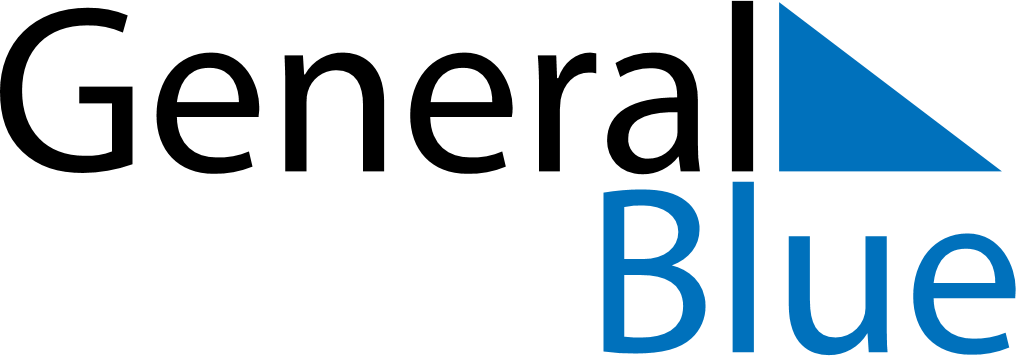 December 2021December 2021December 2021United Arab EmiratesUnited Arab EmiratesMondayTuesdayWednesdayThursdayFridaySaturdaySunday12345National Day678910111213141516171819202122232425262728293031